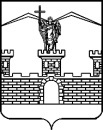 АДМИНИСТРАЦИЯ ЛАБИНСКОГО ГОРОДСКОГО ПОСЕЛЕНИЯЛАБИНСКОГО РАЙОНАП О С Т А Н О В Л Е Н И Еот 02.12.2016								                                         № 1640г.ЛабинскО проведении мероприятий, посвященных празднованию Нового 2017 года, в микрорайонах Лабинского городского поселения Лабинского района На основании Федерального закона от 6 октября 2003 года № 131-ФЗ  «Об общих принципах организации местного самоуправления Российской Федерации», в связи с празднованием Нового 2017 года, п о с т а н о в л я ю:1.	Организовать проведение праздничных Новогодних мероприятий (далее – мероприятия) в микрорайонах Лабинского городского поселения Лабинского района.2.	Утвердить график и место проведения мероприятий, посвященных празднованию Нового 2017 года, в микрорайонах Лабинского городского поселения Лабинского района (приложение № 1).3.	Утвердить график проведения праздничных Новогодних и Рождественских мероприятий в муниципальном бюджетном учреждении культуры «Лабинский культурный центр» (приложение № 2).4.	Отделу жилищно-коммунального хозяйства и благоустройства администрации Лабинского городского поселения Лабинского района (Копанев) обеспечить контроль за надлежащим санитарным состоянием мест проведения мероприятий.5.	Ответственными за проведение мероприятий в микрорайонах     Лабинского городского поселения Лабинского района назначить              председателей Советов территориального общественного самоуправления                  микрорайонов № 1 – 6 (Аркушенко, Колодяжная, Остапенко, Игнатьева, Ремесленникова, Ахв). 6.	Ответственным за проведение Новогодних и Рождественских мероприятий в муниципальном бюджетном учреждении культуры «Лабинский культурный центр», за проведение праздничных Новогодних мероприятий в микрорайонах № 1 – 6, назначить исполняющего обязанности директора муниципального бюджетного учреждения культуры «Лабинский культурный центр» А.В. Козлова.  7.	Рекомендовать:1)	отделу Министерства внутренних дел по Лабинскому району (Голота) обеспечить охрану общественного порядка и безопасность граждан во время проводимых мероприятий;2)	муниципальному бюджетному учреждению здравоохранения муниципального образования Лабинский район «Центральная районная больница» (Жарков) с целью своевременного оказания первой медицинской помощи организовать дежурство кареты скорой помощи (либо дежурство медицинского персонала) согласно графику проведения мероприятий;3)	муниципальному унитарному предприятию «Санитарная очистка» Лабинского городского поселения Лабинского района (Шеремет) и муниципальному казенному учреждению «Управление коммунального хозяйства Лабинского городского поселения Лабинского района» (Епремидзе) обеспечить санитарное состояние подъездных путей к местам проведения праздничных мероприятий и организовать установку и уборку ёлок в местах проведения мероприятий;4)	председателям Советов территориального общественного самоуправления микрорайонов № 1 - 6 Лабинского городского поселения  Лабинского района (Аркушенко, Колодяжная, Остапенко, Игнатьева, Ремесленникова, Ахв) обеспечить меры пожарной безопасности при проведении празднования Нового 2017 года, исключить использование пиротехнических изделий, обеспечив место проведения мероприятия первичными средствами пожаротушения, а также организовать участие жителей, молодежи и детей в мероприятиях;5)	муниципальному образовательному учреждению дополнительного образования детей Центр детского творчества города Лабинска муниципального образования Лабинский район (Хаустова) подготовить и провести мероприятие для жителей микрорайона № 3.8.	Отделу по организационной работе администрации Лабинского городского поселения Лабинского района (Демидова) обеспечить информационное освещение мероприятий в средствах массовой информации.9.	Отделу делопроизводства администрации Лабинского городского поселения Лабинского района (Переходько) опубликовать настоящее постановление в средствах массовой информации и разместить на официальном сайте администрации в сети «Интернет».10.	Контроль за выполнением настоящего постановления возложить на заместителя главы администрации Лабинского городского поселения Лабинского района А.А. Симирикова.11.	Постановление вступает в силу со дня его подписания.Исполняющий обязанностиглавы администрацииЛабинского городского поселения					             П.В. ДядюраПРИЛОЖЕНИЕ № 1УТВЕРЖДЕНпостановлением администрацииЛабинского городского поселенияЛабинского районаот 02.12.2016 № 1640ГРАФИКпроведения мероприятий, посвященных празднованию Нового 2017 года, в микрорайонах Лабинского городского поселенияЗаместитель главы администрации					        А.А. СимириковПРИЛОЖЕНИЕ № 2УТВЕРЖДЕНпостановлением администрацииЛабинского городского поселенияЛабинского районаот 02.12.2016 № 1640ГРАФИК проведения праздничных Новогодних и Рождественских мероприятий в муниципальном бюджетном учреждении культуры «Лабинский культурный центр»Заместитель главы администрации				          	А.А. Симириков№п/пМесто проведениямероприятияДата и время проведения мероприятияОтветственный за проведение мероприятия1234Квартал № 16 (ул. Урицкого, 2- 4), микрорайон № 325.12.201612-00Л.В. ОстапенкоИ.М. ХаустоваКвартал № 33 (ул. Некрасова, 23), микрорайон № 426.12.201614-00Г.В. ИгнатьеваА.В. КозловМикрорайон № 6, (ул. Центральная, 6)26.12.201616-00О.Л. АхвА.В. КозловМ.А. ЯнковскаяКвартал № 43 (ул. Шишкина, 2), микрорайон № 527.12.201616-00И.И. РемесленниковаФ.Г. ЛеснаяА.В. КозловКвартал № 37(хутор Заря Мира), микрорайон № 528.12.201615-00И.И. РемесленниковаУ.Н. ШайхинаА.В. КозловКвартал № 30 (ул. Революционная, 367)микрорайон № 429.12.2016 14-00Г.В. ИгнатьеваА.В. КозловКвартал № 39 (с/т «Строитель»)микрорайон № 129.12.201615-00В.Г. АркушенкоА.В. КозловКвартал № 4 (спорткомплекс «Олимп»), микрорайон № 229.12.201615-00Л.Ю. КолодяжнаяЛ.В. ОнищенкоА.В. Козлов№МероприятиеДата и времяпроведенияМестопроведенияКоличествоодновременнозадействован-ныхлюдейОтветственные за проведение мероприятийФ.И.О., тел.123456Муниципальное бюджетное учреждение культуры Лабинского городского поселения Лабинского района филиал «Городской дом культуры»352545 Краснодарский край г. Лабинск, ул.К.Маркса, 176Муниципальное бюджетное учреждение культуры Лабинского городского поселения Лабинского района филиал «Городской дом культуры»352545 Краснодарский край г. Лабинск, ул.К.Маркса, 176Муниципальное бюджетное учреждение культуры Лабинского городского поселения Лабинского района филиал «Городской дом культуры»352545 Краснодарский край г. Лабинск, ул.К.Маркса, 176Муниципальное бюджетное учреждение культуры Лабинского городского поселения Лабинского района филиал «Городской дом культуры»352545 Краснодарский край г. Лабинск, ул.К.Маркса, 176Муниципальное бюджетное учреждение культуры Лабинского городского поселения Лабинского района филиал «Городской дом культуры»352545 Краснодарский край г. Лабинск, ул.К.Маркса, 176Муниципальное бюджетное учреждение культуры Лабинского городского поселения Лабинского района филиал «Городской дом культуры»352545 Краснодарский край г. Лабинск, ул.К.Маркса, 1761Театрализо-ванная игровая программа 23.12.201617.00Большой зал 1 этажПаркетный зал 2 этаж90Козлов Алексей Васильевич – и.о. директора  МБУК «Лабинский культурный центр»8-962-869-82-438-86169-3-24-822Театрализо-ванная игровая программа 24.12.201612.00Большой зал 1 этажПаркетный зал 2 этаж90Козлов Алексей Васильевич – и.о. директора МБУК «Лабинский культурный центр»8-962-869-82-438-86169-3-24-823Театрализо-ванная игровая программа 24.12.201614.00Большой зал 1 этажПаркетный зал 2 этаж90Козлов Алексей Васильевич – и.о. директора МБУК «Лабинский культурный центр»8-962-869-82-438-86169-3-24-824Театрализо-ванная игровая программа 25.12.201612.00Большой зал 1 этажПаркетный зал 2 этаж90Козлов Алексей Васильевич – и.о. директора МБУК «Лабинский культурный центр»8-962-869-82-438-86169-3-24-825Театрализо-ванная игровая программа 26.12.201614.00Большой зал 1 этажПаркетный зал 2 этаж80Козлов Алексей Васильевич – и.о. директора МБУК «Лабинский культурный центр»8-962-869-82-438-86169-3-24-826Театрализо-ванная игровая программа 26.12.201616.00Большой зал 1 этажПаркетный зал 2 этаж70Козлов Алексей Васильевич – и.о. директора МБУК «Лабинский культурный центр»8-962-869-82-438-86169-3-24-827Театрализо-ванная танцевальная программа для старших школьников и учащихся СУЗов26-29.12.201618.00Паркетный зал 2 этаж90Козлов Алексей Васильевич – и.о. директора МБУК «Лабинский культурный центр»8-962-869-82-438-86169-3-24-828Театрализо-ванная игровая программа 27.12.201610.00Большой зал 1 этажПаркетный зал 2 этаж80Козлов Алексей Васильевич – и.о. директора МБУК «Лабинский культурный центр»8-962-869-82-438-86169-3-24-829Театрализо-ванная игровая программа 27.12.201614.00Большой зал 1 этажПаркетный зал 2 этаж90Козлов Алексей Васильевич – и.о. директора МБУК «Лабинский культурный центр»8-962-869-82-438-86169-3-24-8210Театрализо-ванная игровая программа 28.12.201610.00Большой зал 1 этажПаркетный зал 2 этаж90Козлов Алексей Васильевич – и.о. директора МБУК «Лабинский культурный центр»8-962-869-82-438-86169-3-24-8211Театрализо-ванная игровая программа 28.12.201612.00Большой зал 1 этажПаркетный зал 2 этаж80Козлов Алексей Васильевич – и.о. директора МБУК «Лабинский культурный центр»8-962-869-82-438-86169-3-24-8212Театрализо-ванная игровая программа 28.12.201614.00Большой зал 1 этажПаркетный зал 2 этаж70Козлов Алексей Васильевич – и.о. директора МБУК «Лабинский культурный центр»8-962-869-82-438-86169-3-24-8213Театрализо-ванная игровая программа 28.12.201616.00Большой зал 1 этажПаркетный зал 2 этаж80Козлов Алексей Васильевич – и.о. директора МБУК «Лабинский культурный центр»8-962-869-82-438-86169-3-24-8214Театрализо-ванная игровая программа 29.12.201610.00Большой зал 1 этажПаркетный зал 2 этаж80Козлов Алексей Васильевич – и.о. директора МБУК «Лабинский культурный центр»8-962-869-82-438-86169-3-24-8215Театрализо-ванная игровая программа 29.12.201612.00Большой зал 1 этажПаркетный зал 2 этаж70Козлов Алексей Васильевич – и.о. директора МБУК «Лабинский культурный центр»8-962-869-82-438-86169-3-24-8216Театрализо-ванная игровая программа 29.12.201614.00Большой зал 1 этажПаркетный зал 2 этаж80Козлов Алексей Васильевич – и.о. директора МБУК «Лабинский культурный центр»8-962-869-82-438-86169-3-24-8217Театрализо-ванная игровая программа 29.12.201616.00Большой зал 1 этажПаркетный зал 2 этаж90Козлов Алексей Васильевич – и.о. директора МБУК «Лабинский культурный центр»8-962-869-82-438-86169-3-24-8218Театрализо-ванная игровая программа 30.12.201610.00Большой зал 1 этажПаркетный зал 2 этаж90Козлов Алексей Васильевич – и.о. директора МБУК «Лабинский культурный центр»8-962-869-82-438-86169-3-24-8219Театрализо-ванная игровая программа 30.12.201612.00Большой зал 1 этажПаркетный зал 2 этаж90Козлов Алексей Васильевич – и.о. директора МБУК «Лабинский культурный центр»8-962-869-82-438-86169-3-24-8220Театрализо-ванная игровая программа 30.12.201614.00Большой зал 1 этажПаркетный зал 2 этаж90Козлов Алексей Васильевич – и.о. директора МБУК «Лабинский культурный центр»8-962-869-82-438-86169-3-24-8221Театрализо-ванная концертная программа 30.12.201618.30площадь ГДК500Козлов Алексей Васильевич – и.о. директора МБУК «Лабинский культурный центр»8-962-869-82-438-86169-3-24-8222Театрализо-ванная игровая программа 02.01.201712.00Большой зал 1 этажПаркетный зал 2 этаж90Козлов Алексей Васильевич – и.о. директора МБУК «Лабинский культурный центр»8-962-869-82-438-86169-3-24-8223Театрализо-ванное представление для детей (Краснодарская филармония им. Г.Ф.Понома-ренко)03.01.201611.3013.00Большой зал 1 этаж580Козлов Алексей Васильевич – и.о. директора МБУК «Лабинский культурный центр»8-962-869-82-438-86169-3-24-8224Праздничный концерт «Рождество Христово»07.01.201617.00Большой зал 1 этаж580Козлов Алексей Васильевич – и.о. директора МБУК «Лабинский культурный центр»8-962-869-82-438-86169-3-24-82Муниципальное бюджетное учреждение культуры Лабинского городского поселения Лабинского района филиал «Прохладненский дом культуры»352545 Краснодарский край г. Лабинск п. Прохладный ул. Коммунистическая,45/1Муниципальное бюджетное учреждение культуры Лабинского городского поселения Лабинского района филиал «Прохладненский дом культуры»352545 Краснодарский край г. Лабинск п. Прохладный ул. Коммунистическая,45/1Муниципальное бюджетное учреждение культуры Лабинского городского поселения Лабинского района филиал «Прохладненский дом культуры»352545 Краснодарский край г. Лабинск п. Прохладный ул. Коммунистическая,45/1Муниципальное бюджетное учреждение культуры Лабинского городского поселения Лабинского района филиал «Прохладненский дом культуры»352545 Краснодарский край г. Лабинск п. Прохладный ул. Коммунистическая,45/1Муниципальное бюджетное учреждение культуры Лабинского городского поселения Лабинского района филиал «Прохладненский дом культуры»352545 Краснодарский край г. Лабинск п. Прохладный ул. Коммунистическая,45/1Муниципальное бюджетное учреждение культуры Лабинского городского поселения Лабинского района филиал «Прохладненский дом культуры»352545 Краснодарский край г. Лабинск п. Прохладный ул. Коммунистическая,45/11Новогоднее театрализован-ное представление 26.12.2015.13.00.Большой зал(А-1-1)Фойе 1 этаж(А-1-2)49Коваленко Игорь Владимирович – заведующий филиалом8-918-410-11-052.Театрализо-ванное представление «Рождественс-кая елка»09.01.201712.00Большой зал(А-1-1)Фойе 1 этаж(А-1-2)49Коваленко Игорь Владимирович – заведующий филиалом8-918-410-11-05Муниципальное бюджетное учреждение культуры Лабинского городского поселения Лабинского района филиал «Мирненский дом культуры»352502 Краснодарский край г. Лабинск  ул. Центральная, 6Муниципальное бюджетное учреждение культуры Лабинского городского поселения Лабинского района филиал «Мирненский дом культуры»352502 Краснодарский край г. Лабинск  ул. Центральная, 6Муниципальное бюджетное учреждение культуры Лабинского городского поселения Лабинского района филиал «Мирненский дом культуры»352502 Краснодарский край г. Лабинск  ул. Центральная, 6Муниципальное бюджетное учреждение культуры Лабинского городского поселения Лабинского района филиал «Мирненский дом культуры»352502 Краснодарский край г. Лабинск  ул. Центральная, 6Муниципальное бюджетное учреждение культуры Лабинского городского поселения Лабинского района филиал «Мирненский дом культуры»352502 Краснодарский край г. Лабинск  ул. Центральная, 6Муниципальное бюджетное учреждение культуры Лабинского городского поселения Лабинского района филиал «Мирненский дом культуры»352502 Краснодарский край г. Лабинск  ул. Центральная, 61Театрализо-ванное представление22.12.201611.00фойе45Евглевская Светлана Евгеньевна – заведующий филиалом8-989-803-81-858-86169-6-06-812Театрализо-ванное представление25.12.201609.00-18.00фойе45Евглевская Светлана Евгеньевна – заведующий филиалом8-989-803-81-858-86169-6-06-813Театрализо-ванное представление26.12.201617.00фойе45Евглевская Светлана Евгеньевна – заведующий филиалом8-989-803-81-858-86169-6-06-814Театрализо-ванное представление27.12.201609.0011.00фойе45Евглевская Светлана Евгеньевна – заведующий филиалом8-989-803-81-858-86169-6-06-815Театрализо-ванное представление28.12.201616.00фойе45Евглевская Светлана Евгеньевна – заведующий филиалом8-989-803-81-858-86169-6-06-816Театрализо-ванное представление29.12.201609.0010.3012.00фойе45Евглевская Светлана Евгеньевна – заведующий филиалом8-989-803-81-858-86169-6-06-817Театрализо-ванное представление05.01.201711.00фойе45Евглевская Светлана Евгеньевна – заведующий филиалом8-989-803-81-858-86169-6-06-81Муниципальное бюджетное учреждение культуры Лабинского городского поселения Лабинского района филиал «Клуб микрорайона «300 квартал»»352500 Краснодарский край г. Лабинск ул. Красная,100Муниципальное бюджетное учреждение культуры Лабинского городского поселения Лабинского района филиал «Клуб микрорайона «300 квартал»»352500 Краснодарский край г. Лабинск ул. Красная,100Муниципальное бюджетное учреждение культуры Лабинского городского поселения Лабинского района филиал «Клуб микрорайона «300 квартал»»352500 Краснодарский край г. Лабинск ул. Красная,100Муниципальное бюджетное учреждение культуры Лабинского городского поселения Лабинского района филиал «Клуб микрорайона «300 квартал»»352500 Краснодарский край г. Лабинск ул. Красная,100Муниципальное бюджетное учреждение культуры Лабинского городского поселения Лабинского района филиал «Клуб микрорайона «300 квартал»»352500 Краснодарский край г. Лабинск ул. Красная,100Муниципальное бюджетное учреждение культуры Лабинского городского поселения Лабинского района филиал «Клуб микрорайона «300 квартал»»352500 Краснодарский край г. Лабинск ул. Красная,1001Игровая театрализован-ная программа28.12.201610.00.Зрительный залА-1830Айнутдинов Андрей Сергеевич – заведующий филиалом8-952-810-08-21    2Игровая театрализован-ная программа28.12.201613.00Зрительный залА-1830Айнутдинов Андрей Сергеевич – заведующий филиалом8-952-810-08-21    